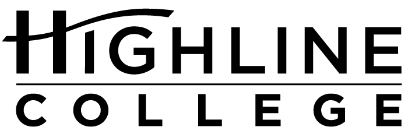 MEDIA RELEASEFOR RELEASE:	ImmediatelyDATE:	March 29, 2018CONTACT:	Asha Bhaga: (206) 592-3868, abhaga@highline.edu	Melissa Sell: (206) 592-3390; msell@highline.edu	Kari Coglon Cantey: (206) 291-8622, kcantey@highline.edu Highline College Searches for Next Distinguished AlumnusNorm Rice First Recipient in 1990DES MOINES, Wash. — Nominations are now open for the 2018 Distinguished Alumnus Award, an award generally given annually by Highline College. The award honors former Highline students who have made notable achievements in their profession or community.The award’s first recipient was Norm Rice in 1990, who was elected as Seattle’s first African-American mayor in 1989. Other past recipients include Sandra Cravens Robinson, nurse and Army veteran, and Ezra Teshome, businessman and global humanitarian.Eligible nominees are former students who attended Highline five or more years ago (prior to the 2013–2014 academic year). The college is looking for nominees who have made a significant contribution through community service, noteworthy professional achievement and/or recognized leadership.Nominations may be submitted by faculty, staff, students, alumni and friends of Highline. Nominees will be asked to submit a résumé and personal profile questionnaire for review by a campus selection committee. The person selected will be recognized at commencement exercises on June 14, 2018.Nomination forms are available online through Highline College Alumni Relations.Send submissions via email to abhaga@highline.edu or hard copy by May 4, 2018:Highline College Alumni RelationsPO Box 98000 MS 99-248Des Moines, WA 98198To learn more, contact Asha Bhaga at abhaga@highline.edu.# # #Links within this release:— Highline College Alumni Relations: https://alumni.highline.edu/recognition/nominate.phpFounded in 1961 as the first community college in King County, Highline College annually serves more than 17,000 students. With over 70 percent students of color, Highline is the most diverse higher education institution in the state. The college offers a wide range of academic transfer, professional-technical education, basic skills and applied bachelor’s degree programs. Alumni include former Seattle Mayor Norm Rice, entrepreneur Junki Yoshida and former Washington state poet laureate Sam Green.